为培养营销全局化视角及多领域发展能力， 丰富青年营销人才储备， 联影特设立了营销管理培训生项目。每年面向全球，选拔招募高素质、高潜力、高成就导向的优秀应届生，在18个月内，鼠身打造营销全链条轮岗培养计划，涉及市场、产品、销售、售后、商务运营等多个部门；覆盖臣疗领域各产品线专业技能实践机会， 对话营销部门大咖；全程配备双导师和HR辅导员， 联合给予职业发展规划指导， 为人才成长保驾护航。 此项目已运行九年， 培养体系成熟， 已成功向医疗领域输送高端营销精英100人以上，最快三年完成管理转身。2023届联影营销管培生项日将涵盖国内业务，国际业务，售后服务业务以及市场产品等四个领域具体目标职能方向为：1.客户代表（建立和维护客户关系， 深度解码客户需求， 从发掘项目到整合资源， 为客户提供优质的、有竞争力的整体解决方案， 提高市场品牌口碑并完成年度销售任务）2.产品专家（收集市场及竞品信息， 进行市场情况分析；制定产品销售策略、市场策略和价格策略；策划并执行产品市场活动；与客户代表配合进行销售项日管理和推进，为客户提供定制化、有竞争力的产品解决方案）3.市场产品（制定并实施全球市场策略及新品导入， 规划市场传播渠道；已上市产品持续的市场跟踪和运营，搜集全球市场信息并进行战略分析，为产品改进及新产品开发提供策略依据）。各位同学可选择申请自己感兴趣的业务领域及职能方向。选择联影营销管培生岗位， 你就是选择了营销全链条轮岗培养资源、快速的晋升机会、丰富的薪资收入、自主调配的工作时间、可量化的工作成果、依托联影集团大平台高千同龄人的起点。 联影期待你的加入！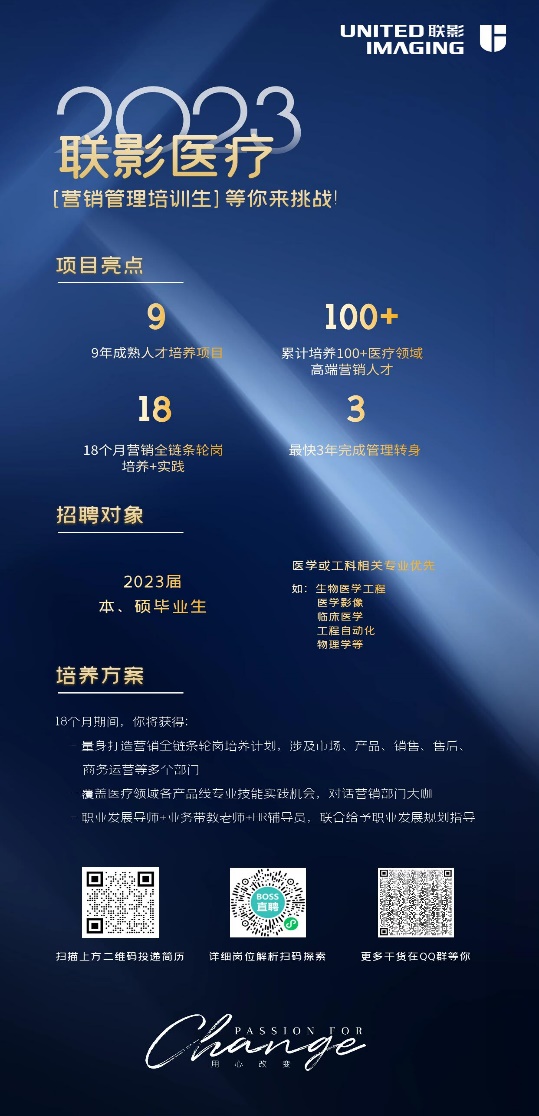 